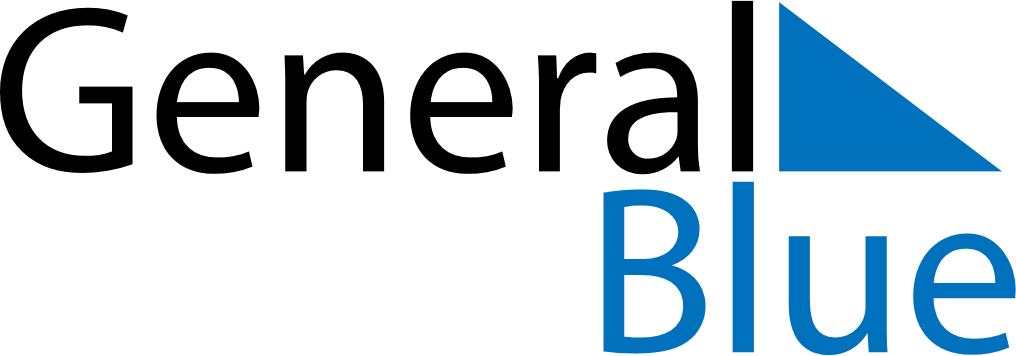 May 2024May 2024May 2024May 2024May 2024May 2024Saint HelenaSaint HelenaSaint HelenaSaint HelenaSaint HelenaSaint HelenaMondayTuesdayWednesdayThursdayFridaySaturdaySunday1234567891011121314151617181920212223242526Whit MondaySaint Helena Day2728293031NOTES